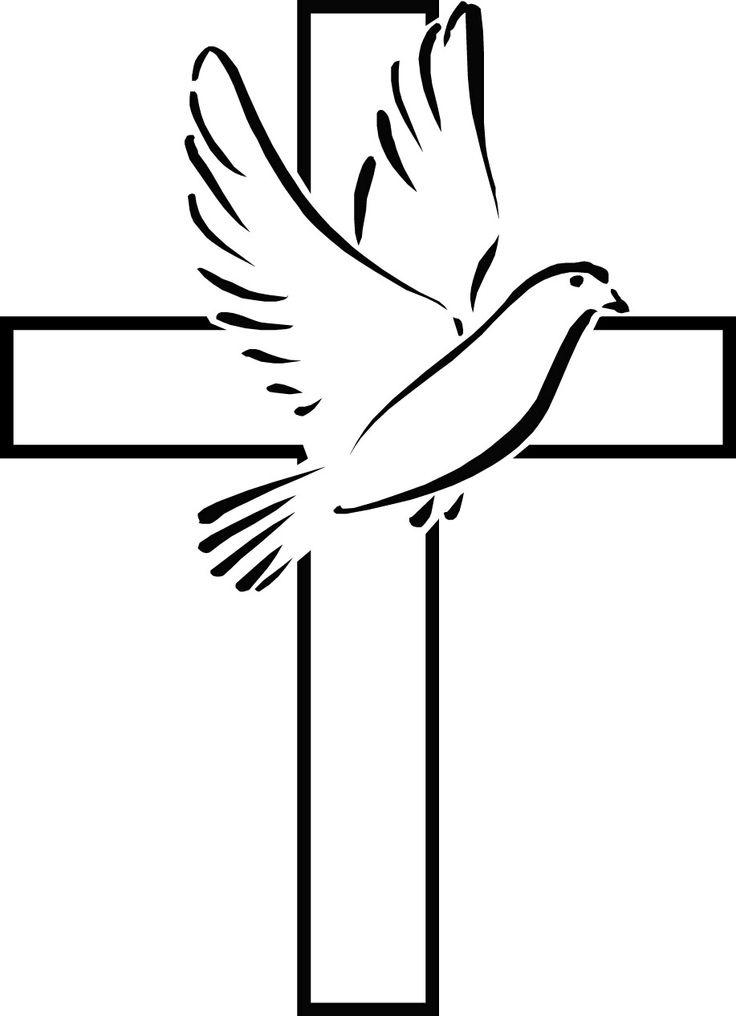 Newsletter for October 201601609 773346	Lay Discipleship a call to reflect!	Christ the Light of the World!A very familiar image of Jesus is that of the bringer of light into the world. His death and resurrection ensures a new dawn for us and we celebrate this especially through the rite of Baptism. At a Baptism a candle is lit and then presented to those who have been baptized to show the power of Christ’s light in the world.There are many celebrations which pick up on the light of Jesus and at Ainderby we celebrate this in a very special way every day. The church always looks magnificent when it is floodlit on an evening and this is a tangible expression of the light of Christ which banishes the darkness around us. However, every aspect of light inevitably comes at a cost not only to us personally in the way in which we live our lives but also in a financial way as well. We all have homes to light and utility bills are getting harder and harder to meet, sadly the church is not exempt from this and due to falling numbers attending and a shortfall in cash revenue, we are having to think seriously about reducing our electricity costs. One thing which is being considered is to switch off the floodlighting. This costs us at present around a £600 a year and we offset this cost by asking people to donate £10 which helps to cover the cost each week. We currently only have a few people who have signed up for this during the year and so we are falling rapidly behind in our financial support for the lights.If you would hate to see the lights switched off at Ainderby would you be prepared to make a donation towards the cost? You can sign up and fill a week of lighting for just £10.So let us try to keep the light of Christ visibly glowing in our midst every day by seeking to illuminate our beautiful church at night.If you would like to make a donation toward the lighting can you please contact our Treasurer Christine Kay on 01609 770314.May I thank you for your support and your generosity!With every blessing											Clive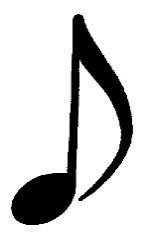 Benefice Evensong - Sunday 9th October -Please join us for this wonderful service at St Helen’s Church at Ainderby Steeple at 6.30pm.Parochial Church Council the PCC will meet at 7.30pm on Wednesday 12th October in the Village Hall at Kirby WiskeLocal Church Council the LCC will meet at 6.30pm on Wednesday 5th October at Graystone Lodge at Maunby	St Helen’s 100 Club Winners – September – 1st K Peacock (75), 2nd D&B Jennings (49)Harvest Lunch at St Helens - thank you to everyone who has put their name down for the harvest lunch on Sunday the 16th October there are a few places still available so if you would like to join us just add your name to the list at the back of church.Christmas - it has been decided that we will not hold a tree celebration this year (but this popular event will return in 2017) instead will have a Christmas Carol Event, more details will be available soon.Events at the Village Hall: Details of all regular groups/classes on the notice boards at the Village Hall and ‘ex-Post Office’ and on the website www.lowerswalechurches.co.ukTo hire the Village Hall please phone Lynne on 01609 779447 or 07718 370677.WiFi is available at the Hall, further details from hazel_cantle@msn.comYafforth 100 Club Winners:  £20 O Britton, £10 B GoodfreyYafforth Harvest Service 2nd October 6:30 pm followed by Charity Auction and Supper at 7:30 Sidesmen:   9th October---- Mr P Hill-WalkerMethodist church rota:  all services start at 10.30 unless otherwise stated.2nd Oct Mr M Breckon, 9th Dr. A Henderson HF, 2.30 pm 16th Rev’d K Heathcoat HC, 23rd Rev’d A Powers, 30th Rev’d G Bruce   Local History group will meet on Tuesday, 11th October at 7 pm in the village hall to finalise preparations for the Exhibition.Exhibition and Tea: An exhibition entitled "People and Places of Old Kirby Wiske" will be held in the village hall on Saturday, 15th October 2 - 5 pm. £5 for adults. Tea and scones will be served. Proceeds for the church roof fund.   Parish Council Meeting at 7.30 pm on Tuesday, 4th October in the village hall. Rotas:Sidesmen 16th October Mrs M Wren     Cleaning & Flowers Mrs D Hunter & Mrs J KingBaptismsOliver Edward Luciano Filippi 	Kirby Wiske 7th AugustGeorge Lewis Rennison	St Helen’s 21st AugustWeddingsLee Knowlson and Kelly Anne Morgan 		St Helen’s 3rd SeptemberSunday 2nd October	Trinity 19		                 	GreenKirby Wiske (Clive Todd, Paul Chubb)	10.00am United Parish Holy Communion Readings                                                         	2 Timothy ch1 v1-14, Luke ch17 v5-10Sunday 9th October	 Trinity 20                         		 GreenMaunby (Joan Bousfield)	9.30am   Morning PrayerAinderby Steeple (Ann Chapman, Paul Chubb)	11.00am    Holy CommunionReadings                                                      	2 Timothy ch2 v8-15, Luke ch17 v11-19Ainderby Steeple					 6.30pm BCP Benefice EvensongSunday 16th October	Trinity 21				     GreenKirby Wiske (Clive Todd)	9.30am   Holy CommunionAinderby Steeple (Clive Todd)	11.00am    All Age WorshipReadings	2 Timothy ch3 v14 – ch4 v5, Luke ch18 v1-8Sunday 23rd October				Last Sunday after Trinity		 GreenYafforth (Ann Chapman)				9.30am   BCP Holy CommunionAinderby Steeple (Clive Todd)		 	11.00am Holy CommunionReadings						2 Timothy ch4 v6-8 & v9-14, Luke ch18 v9-14Sunday 30th October				All Saints Day 			  RedYafforth (Clive Todd)				10.00am United Parish Holy CommunionReadings						Ephesians ch1 v11 to end, Luke ch6 v20-31Sunday 6th November				Third Sunday before Advent	   RedYafforth (Clive Todd)				10.00am Holy CommunionReadings						2 Thessalonians ch2 v1-5 & 13-17, Luke ch20 v27-38Date Little AcornsBusy BeesGroovers and ShakersTrendy Teens08/09/164-5pm6.15-8pm15/09/156.30-8.30pm22/09/164-5pm6.15-8pm29/09/166.30-8.30pm06/10/164-5pm6.15-8pm